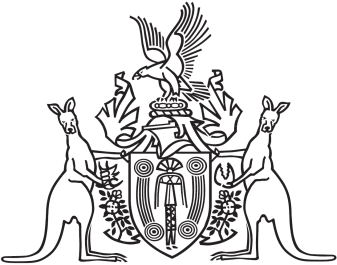 Northern Territory of AustraliaGovernment GazetteISSN-0157-833XNo. S13	28 February 2018Northern Territory of AustraliaLiquor Commission ActNorthern Territory Liquor Commission
Appointment of MembersI, Natasha Kate Fyles, Attorney-General and Minister for Justice:(a)	under section 7(1) of the Liquor Commission Act and with reference to section 8 of the Interpretation Act, appoint each person named in the Schedule to be a member of the Northern Territory Liquor Commission from 28 February 2018 to 27 February 2023; and(b)	under section 8(1)(a) of the Liquor Commission Act and with reference to section 8(2) of the Act and section 8 of the Interpretation Act, appoint Richard James Coates to be the Chairperson of the Commission; and(c)	under section 8(1)(b) of the Liquor Commission Act and with reference to section 8(2) of the Act and section 8 of the Interpretation Act, appoint Jodi Marie Truman to be the Deputy Chairperson of the Commission.Dated 27 February 2018N. K. FylesAttorney-General and Minister for JusticeScheduleSandra Lorraine CannonLindsay CarmichaelRichard James CoatesAmy Clare CorcoranCharles Richard DouglasRussell Raymond GoldflamChristine Isobel HartBlair Andrew McFarlandRobert Michaelis ParkerPauline Mary ReynoldsJodi Marie TrumanKenton James Winsley